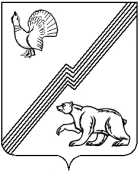 АДМИНИСТРАЦИЯ ГОРОДА ЮГОРСКАХанты-Мансийского автономного округа - ЮгрыПОСТАНОВЛЕНИЕот 20 марта 2023 года								   № 340-п
О внесении изменений в постановлениеадминистрации города Югорска от 25.01.2019№ 168 «Об утверждении Положения о проведенииэвакуационных мероприятий и их обеспеченияна территории города Югорска в чрезвычайныхситуациях природного и техногенного характера»В соответствии с Федеральным законом от 21.12.1994 № 68-ФЗ                     «О защите населения и территорий от чрезвычайных ситуаций природного               и техногенного характера», постановлением Правительства Российской Федерации от 19.09.2022 № 1654 «Об утверждении Правил проведения эвакуационных мероприятий при угрозе возникновения или возникновении чрезвычайных ситуаций природного и техногенного характера»:1. Внести в постановление администрации города Югорска                            от 25.01.2019 № 168 «Об утверждении Положения о проведении эвакуационных мероприятий и их обеспечения на территории города Югорска в чрезвычайных ситуациях природного и техногенного характера» (с изменениями от 11.10.2019 № 2204) следующие изменения:1.1. Заголовок изложить в следующей редакции:«Об утверждении Положения о проведении эвакуационных мероприятий при угрозе возникновения или возникновении чрезвычайных ситуаций природного и техногенного характера на территории города Югорска».1.2. Пункт 1 изложить в следующей редакции:«1. Утвердить Положение о проведении эвакуационных мероприятий при угрозе возникновения или возникновении чрезвычайных ситуаций природного и техногенного характера на территории города Югорска (приложение).».    1.3. В пункте 2 слова «в чрезвычайных ситуациях» заменить словами «при угрозе возникновения или возникновении чрезвычайных ситуаций».1.4. В пункте 6 слова «В.К. Бандурина» заменить словами                             «Р.А. Ефимова».1.5. В приложении:1.5.1. Заголовок изложить в следующей редакции:«Положение о проведении эвакуационных мероприятий при угрозе возникновения или возникновении чрезвычайных ситуаций природного                   и техногенного характера на территории города Югорска».1.5.2. В пункте 1.7 раздела 1 слова «В случае возникновения» заменить словами «В случае возникновения или возникновении».1.5.3. В разделе 3:1.5.3.1. Пункт 3.4 изложить в следующей редакции: «3.4. Охрана общественного порядка и обеспечения безопасности дорожного движения осуществляется органами управления внутренних дел города Югорска и включает в себя следующие мероприятия:1) осуществление охраны общественного порядка и обеспечение общественной безопасности в местах сбора (посадки) эвакуируемого населения, при его перевозке (выводе) в безопасные районы (места)                               и в пунктах временного размещения и питания;2) принятие мер по охране имущества, оставшегося без присмотра;3) временное ограничение или запрет дорожного движения, изменение организации движения на отдельных участках дорог в целях создания необходимых условий для безопасного движения транспортных средств                                 и пешеходов на маршрутах эвакуации.».1.5.3.2. Дополнить пунктом 3.4.1 следующего содержания:«3.4.1. Югорский межмуниципальный отдел вневедомственной охраны-филиала Федерального государственного казенного учреждения «Управление вневедомственной охраны войск Национальной гвардии Российской Федерации по Ханты-Мансийскому автономному округу -  Югре» участвует в охране общественного порядка и обеспечении общественной безопасности в местах сбора (посадки) эвакуируемого населения и в пунктах временного размещения и питания.».2. Опубликовать постановление в официальном печатном издании города Югорска и разместить на официальном сайте органов местного самоуправления города Югорска.3. Настоящее постановление вступает в силу после его официального опубликования. Глава города Югорска                                                                    А.Ю. Харлов